HORIZONTAL1.	mejor jugador del club Barcelona.5.	nacionalidad del director de chivas Matías Almeida.7.	actual director técnico del deportivo Toluca10.	equipo contra el que se enfrentó Guadalajara en la semifinal13.	apellido del portero oficial de las chivas15.	quien será el contrincante de Real Madrid en la final de la champions.16.	equipo que ascendió a primera división del futbol mexicano.17.	equipo que descendió en el torneo apertura 201718.	portero del deportivo Toluca.19.	jugador mexicano con mayor fama en Europa.VERTICAL1.	portero oficial de la selección mexicana2.	subcampeón del torneo apertura 20173.	campeón del torneo apertura 20174.	apodo del director técnico que regreso a América.6.	apellido del mejor delantero de tigres.8.	nombre del futbolista que se retiró con el deportivo Toluca en el torneo pasado9.	contra que equipo perdió la selección mexicana11.	equipo en el que juega Cristiano Ronaldo.12.	deporte con mayor afición en México.14.	nombre oficial del estadio del club América.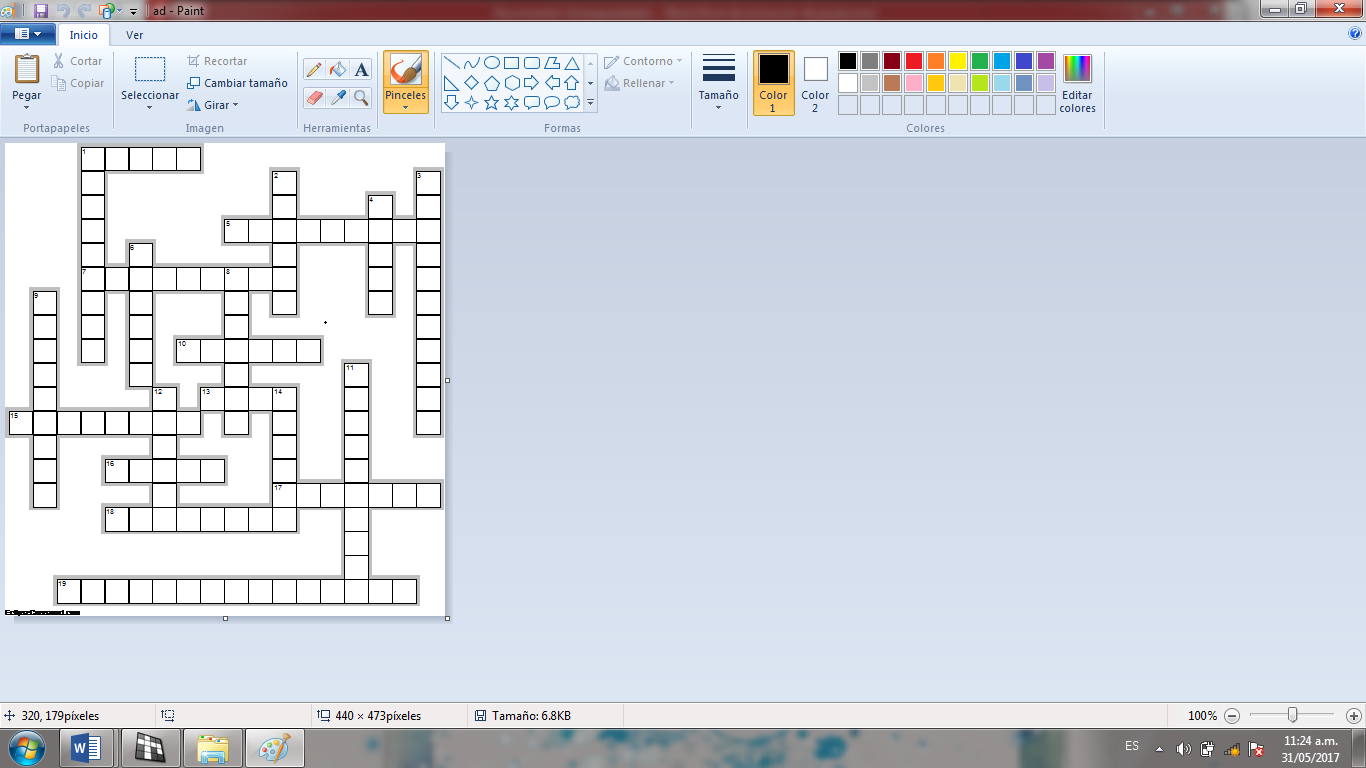 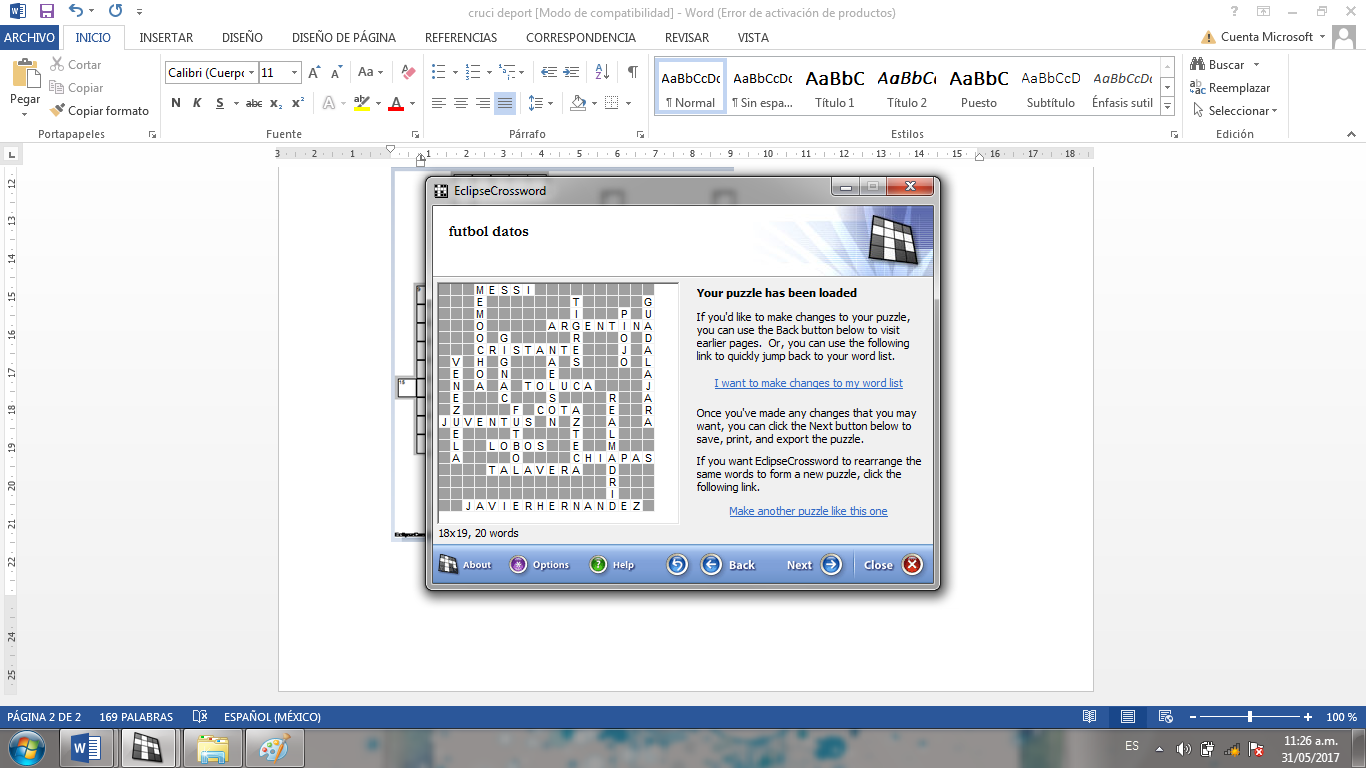 